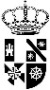 D. NOMBRE APELLIDO APELLIDOCargoD. NOMBRE APELLIDO APELLIDOCargoD. NOMBRE APELLIDO APELLIDOCargoD. NOMBRE APELLIDO APELLIDOCargoD. NOMBRE APELLIDO APELLIDOCargoD. NOMBRE APELLIDO APELLIDOCargoD. NOMBRE APELLIDO APELLIDOCargoD. NOMBRE APELLIDO APELLIDOCargoD. NOMBRE APELLIDO APELLIDOCargoD. NOMBRE APELLIDO APELLIDOCargoD. NOMBRE APELLIDO APELLIDOCargoD. NOMBRE APELLIDO APELLIDOCargoD. NOMBRE APELLIDO APELLIDOCargoD. NOMBRE APELLIDO APELLIDOCargo